Domácí úkoly – 8. 1. 2021 – 4. třídaZdravím Vás, milí čtvrťáci,máme konec týdne a poslední úkoly.PS: 29/3 – vybarvi správnou možnostPS: 29/4 – odpovídej celou větou. Pro tvoření vět si rozklikni na classroom – Gramatika přítomný čas prostý nebo si vezmi tabulku.Přeji Vám pěkný víkend Z. S.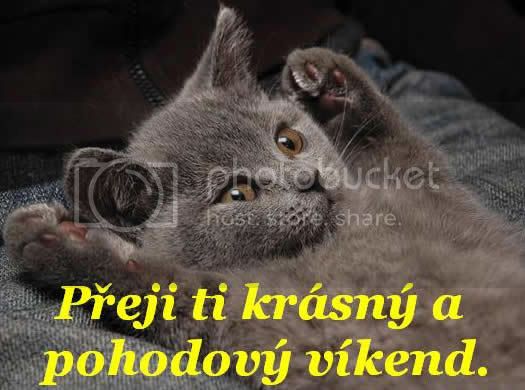 